CURRICULUM VITAE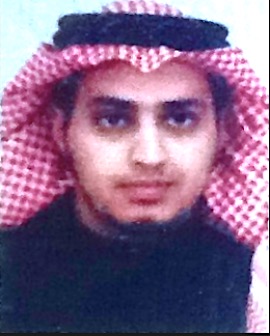 Alshahrani, Mohammed Abdulrahman Saleh.PhD degree holder in Molecular Parasitology and Vector Biology,2017.Academic Qualifications: PhD Degree in Molecular Parasitology and Vector Biology, Bangor University, Bangor, North Wales, UK, Dec 2017.MSc degree in Medical Molecular Biology with Genetics, Bangor University, North Wales, UK, Awarded on Oct 2012.BSc degree in Medical Laboratory Sciences, King Khalid University, Abha, KSA, Awarded on Feb 2009.Work Experiences & Grants:Lecturer in the Microbiology dept. at Najran University (till now).Granted a scholarship in Feb 2013 to do Ph.D. degree in Molecular Parasitology and Vector Biology dept. at Bangor University. Granted a scholarship in Feb 2011 to do MSc degree in Medical Molecular Biology with Genetics in Bangor University.Worked at Najran University as Demonstrator in Parasitology Department from Mar 2009 to 2010.Trained as intern student in Asir Central Hospital in the Microbiology department, Abha, KSA for one year started in Mar 2008.Trained in Abha Private Hospital laboratory for two months from 24/06/2006 to 24/08 /2006.Trained in laboratory of Dr. Ghassan N. Pharaon Hospital for two months from 26/06/2005 to 1/09/2005.Granted a Certificate Appreciation form King Khalid University on 15, May 2006 for Active Contribution & distinguished efforts in the student activity.Participation/ Attendance to Conferences, Workshops and training courses:Attended the conference titled “From Science to Solutions: optimizing control of parasitic diseases” which was held in London, UK, from 11th to 13th of April, 2016Attended and participated with Poster in the 25th International Conference of the World Association for the Advancement of Veterinary Parasitology, which was held in Liverpool on the 16th -20th Aug, 2015.Attended and participated with Poster in the college of Natural Science (CNS) PhD conference at Bangor university on 15th Jan, 2015Attended training course titled” In situ detection of microbial structure and function in the environment” given by Dr. Natuschka Lee and was held In Lab Microbial Systems Ecology, Department of Microbiology, Technische Universität München, Freising, Munich, Germany from 13th to 17th of April, 2015.Attended the Challenges in Malaria Research conference in Oxford from 22-24th September 2014.Received training course for two weeks in the malaria parasitology lab in the Medical Research Council (MRC) in London under supervision of Dr Tony Holder, from 11th to 24th of January, 2014. Attended the British Society of Parasitology (BSP) Autumn Symposium which was about “Advances in diagnostics for infectious diseases in 25th – 26th September, 2013 which was held in Ness Gardens, UoL, Liverpool.Attended the 16th ANNUAL ASEER MEDICAL CLUB - on 22      may 2008 - at Abha Palace Hospital, Abha, Saudi Arabia, Whichwas fully accredited by the Saudi council for health specialties for 8 CME hours.Attended the STOP TB PARTNERSHIP 2008 Symposium –on 08     may, 2008 at Aseer Central Hospital, Abha, Saudia Arabia, Which was accredited as 6 CME hours.Attended and participated in the First International Conference for APLLIED PROPHETIC MEDICINE on 26-28/02/2008 at Abha Palace Hotel, Saudi Arabia, Which was accredited as 20 CME hours.Associations and societies:Member in British society of parasitology from  2013 till now.Proceeding publication:Alshahrani, MA. Braig, HR. Direct detection of blood-stage Plasmodium parasites using rRNA-targeted oligonucleotide probes and fluorescence in situ hybridisation (FISH) on blood smear. In preparation.Publications in preparation:Alshahrani, MA. Antunes, CR. Braig, HR. Infectivity and immunogenicity of Plasmodium berghei and P. yoelii sporozoites administrated orally and nasally into BALB/c and C57BL/6 mice. In preparation.Alshahrani, MA. Braig, HR. Malaria infection induced by oral inoculation of Plasmodium parasites. In preparation.Presentations:Alshahrani, MA. Antunes, CR. Braig, HR. Diagnosis of malaria infection by Fluorescence in-situ Hybridization (FISH) with fluorescently labelled rRNA-targeted oligonucleotide probes on blood smears.Volunteering:Head of Saudi Society in North wales in Bangor for 1 year started from Nov, 2014 to Nov, 2015).